STEAM Rocks with Engineer Doctor Deb Hall IEEE & SWE SponsoredSTEM in The Classroom – FES & School Sponsored Event, see page 2.Dream Big  Streaming On Netflix In classrooms by Christmas? DVDs are on order for all Florida Schools. ASCE Outreach w/STEMProject CREATE FES/School Sponsored Event August 2018 ~ February 2019     Ben Pernezny, P.E., FES,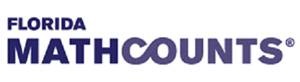 Central Florida, Saturday, February 9, 2019 State Competition Friday, March 22 , 2019 Engineering Encounters, ASCE SponsoredOdyssey of the Mind Reg. Tourney - Magic Anna Long, Esq., ALong@deanmead.comSat., Feb. 16, 2019  Judges Training; Sat., March 2, 2019  Regional Tournament;Odyssey State Tournament – Sat, April, 2019 World Finals May 2019STEM Nights – School Sponsored – STEM CFL Supported Contact is Engineer Mark.  Science Olympiad Schedule www.floridascienceolympiad.org Mike McKee Jan 19 2019 SECME Regional Competition https://stem.ucf.edu/secme/ UCF Sat., Feb. 16, 2019  FIRST Robotics  https://www.firstinspires.org/  MentorsLego Jr. League (K-4th Grade) Lego League (4-8th Grade)FTC (8-12th Grade) FRC (9-12th Grade)2019 EngineerGirl Writing Contest https://www.engineergirl.org/ February 1, 2019AWWA Water Tower Competition, November 3, 2018Mentors and/or Teach IN Seminole November 13, 2018, Orange November 14, 2018 I/ITSEC November 25 – November 30, 2018County Science Fairs, Volusia Jan. 26, 2019, Polk Jan 28- 29, 2019  Seminole, Feb. 2, 2019, Sumter & Marion Feb 7, 2018  Orange February 21, 2019 Brevard  Northern February 27, 2019, Brevard  Southern March 12, 2019 State March 26-28, 2019Science Technology Engineering & Math (STEM) in your Classroom                           Will you please volunteer your grade for STEM in Your Classroom? FES will recruit a STEM professional (STEM Pro) for each of your class rooms.  Each STEM Pro shares a twenty five (25) minute presentation to a class.  Then your students rotate to another classroom.  After two hours each student has learned four (4) STEM principles. The presentations may be hands-on so that your students may apply experiment with a STEM concept.  Presentations may include. Contact Engineer Mark.  Airport Design – Design an airport layout on paper w/ key elements of Airport Design. Candyland – Structural in nature. Design and build a town from the ground using candy. Chemical Engineering –Water is a chemical compound with chemical formula H2O.Drainage –Flow water through different size pipes and funnels. Geotechnical Engineering –The kids learn about sinkholes and soils. GPS – The kids learn the nuances behind surveying and Global Positioning Systems   Magnetism –Conservation of energy, Newton’s cradle & Gaussian Gun and Magnetic brakes.Park Design –Design a park on paper after learning about the important aspects of design. Public Works – Kids learn about essential Public InfrastructureRoadway Design – Roads, traffic, Pedestrian, Bicycle, Driver, and Passenger SafetyRobotics –FIRST Lego League, Tech Challenge,  Search-Rescue, w/Gracious Professionalism  Shake Table:  Build structure out of spaghetti and gun drops and test on shake table.Simple Machine – Fulcrum, lever, projectile, launch/recovery vehicle, make catapult. Solar Power Bridge – Demonstrate Model in ClassroomSurveying – Traditional methods of demonstrating surveying. Town Design –Town building, planning and zoning. Water and/or Wastewater EngineeringWhat is an Engineer? - STEM FES Video and/or FES Discovering Engineering PowerPoint.STEM Resources:  ASCEville: www.ASCEville.org Amer. Institute of Aeronautics and Astronautics AIAA Educator Associate Membership ASCE Teaching Resources http://www.asce.org/kids/  Dream Big  https://www.firstinspires.org/  Streaming On Netflix  https://news.asce.org/dream-big-now-streaming-on-netflix/ Energy Lessons and Activities http://www1.eere.energy.gov/education/Engineer Your Life – careers you’ll love http://www.engineeryourlife.org/  FES Classroom Resources http://www.fleng.org/k-12/resources.html FIRST Robotics  https://www.firstinspires.org/ Florida MATHCOUNTS http://www.fleng.org/mathcounts.cfmIEEE STEM http://www.ewh.ieee.org/r3/orlando/STEM.htmlOdyssey of the Mind http://odysseyofthemind.com/ Project CREATE http://adv.fleng.org/cf/committee_pages/Projectcreate.html Science Olympiad. www.floridascienceolympiadorgSECME Regional Competition https://stem.ucf.edu/secme/ 